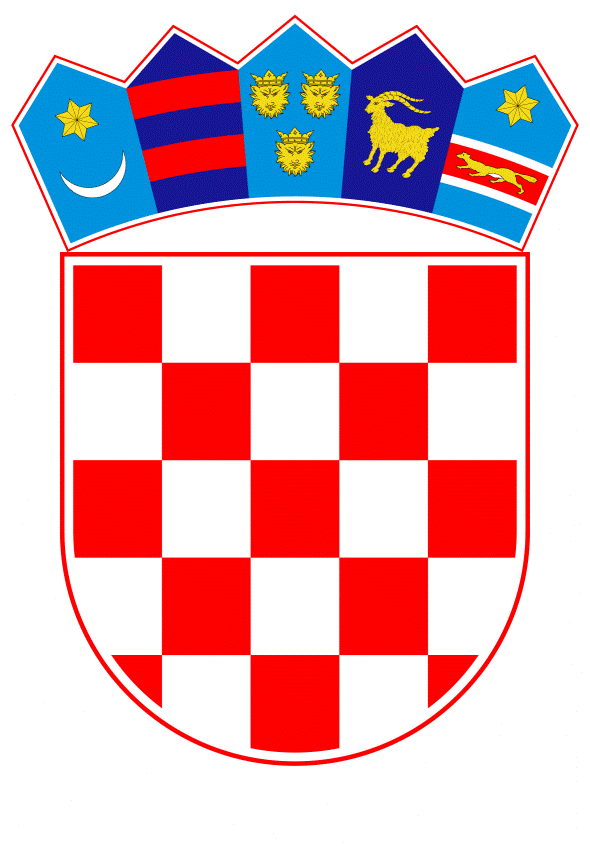 VLADA REPUBLIKE HRVATSKEZagreb, 14. siječnja 2021.__________________________________________________________________________ PREDLAGATELJ: Klub zastupnika zeleno-lijevog bloka i Klub zastupnika SDP __________________________________________________________________________PREDMET:	Prijedlog zakona o izmjeni Zakona o provedbi ovrhe na novčanim sredstvima, s Konačnim prijedlogom zakona, predlagatelji: Klub zastupnika zeleno-lijevog bloka i Klub zastupnika SDP-a__________________________________________________________________________Banski dvori | Trg Sv. Marka 2  | 10000 Zagreb | tel. 01 4569 222 | vlada.gov.hr											PRIJEDLOGKlasa:Urbroj:Zagreb,PREDSJEDNIKU HRVATSKOGA SABORAPredmet:  	Prijedlog zakona o izmjeni Zakona o provedbi ovrhe na novčanim sredstvima, s Konačnim prijedlogom zakona, predlagatelji: Klub zastupnika zeleno-lijevog bloka i Klub zastupnika SDP-a	- mišljenje VladeVeza:  		Pismo Hrvatskoga sabora, KLASA: 711-01/20-01/04, URBROJ: 65-20-03, od 14. listopada 2020. godine		Na temelju članka 122. stavka 2. Poslovnika Hrvatskoga sabora (Narodne novine, br. 81/13, 113/16, 69/17, 29/18, 53/20, 119/20 i 123/20), Vlada Republike Hrvatske o Prijedlogu zakona o izmjeni Zakona o provedbi ovrhe na novčanim sredstvima, s Konačnim prijedlogom zakona, predlagatelji: Klub zastupnika zeleno-lijevog bloka i Klub zastupnika SDP-a, daje sljedećeM I Š L J E N J EVlada Republike Hrvatske predlaže Hrvatskome saboru da ne prihvati Prijedlog zakona o izmjeni Zakona o provedbi ovrhe na novčanim sredstvima, s Konačnim prijedlogom zakona (u daljnjem tekstu: Prijedlog zakona), koji su predsjedniku Hrvatskog sabora podnijeli predlagatelji: Klub zastupnika zeleno-lijevog bloka i Klub zastupnika SDP-a, aktom od 14. listopada 2020.Prijedlogom zakona predlaže se izmjena prijelaznih odredaba Zakona o dopuni Zakona o provedbi ovrhe na novčanim sredstvima (Narodne novine, broj: 47/20, u daljnjem tekstu: Zakon) prema kojoj bi se produžio zastoj provedbe ovrhe na novčanim sredstvima.Prema odredbama članka 2. stavka 2. Zakona trajanje posebnih okolnosti utvrđuje se od dana stupanja na snagu Zakona do isteka roka od tri mjeseca nakon njegova stupanja na snagu, s tim da se taj rok mogao odlukom Vlade Republike Hrvatske produžiti za tri mjeseca.Temeljem navedene odredbe spomenutog Zakona zastalo se s postupanjem u ovršnim postupcima na tri mjeseca. Odlukom o produženju roka trajanja posebnih okolnosti, koju je Vlada Republike Hrvatske na 241. sjednici održanoj 16. srpnja 2020. donijela na temelju članka 2. stavka 2. Zakona produžio se rok trajanja posebnih okolnosti propisanih člankom 25.a Zakona o provedbi ovrhe na novčanim sredstvima (Narodne novine, br. 68/18, 2/20, 46/20 i 47/20, u daljnjem tekstu: ZPONS) do zaključno s 18. listopada 2020. Stoga, iz odredbi spomenutog ZPONS-a ne proizlazi zakonska osnova za donošenje predloženog zakona. Potrebno je naglasiti da su navedene mjere donesene prvenstveno kako bi se osigurala pomoć ranjivijoj skupini društva (tzv. blokiranima) za utvrđeno razdoblje trajanja posebnih okolnosti, a slijedom brojnih zaprimljenih zahtjeva i inicijativa građana s blokiranim računima kako bi lakše podnijeli negativne ekonomske posljedice nastale zbog posebnih okolnosti koje znatno utječu na njihovu financijsku situaciju. Na taj način je omogućeno ovršenicima fizičkim osobama da za vrijeme trajanja posebnih okolnosti raspolažu svim primanjima koja primaju na račune u bankama. Međutim, s druge strane, potrebno je voditi računa i o zaštiti interesa vjerovnika, koji također osjećaju negativne ekonomske posljedice te imati u vidu činjenicu da neki vjerovnici za vrijeme trajanja posebnih okolnosti nisu mogli namiriti svoja potraživanje. Moguće je da su neki zbog toga i sami postali dužnici.Građani koji očekuju, ili imaju aktualnu ovrhu, mogu zatražiti otvaranje posebnog (zaštićenog) računa na koji će se isplaćivati primanja koja su izuzeta od ovrhe ili nad kojima je ovrha ograničena, kako bi njima mogli slobodno raspolagati. Otvaranje posebnog (zaštićenog) računa je jednostavno i besplatno, putem web stranice Financijske agencije. Također, treba istaknuti i činjenicu kako se produživati može samo ono što još traje, odnosno, što nije isteklo, što ovdje nije slučaj. Kako je navedeno, zastoj ovrha prema ZPONS-u produžen je temeljem zakonskog ovlaštenja do 18. listopada 2020. nakon čega je zastoj prestao i ne može se produžiti.Daljnjim produživanjem zastoja s provedbom ovrhe ne bi se trajno olakšao položaj ovršenika, nego se isto postiže Zakonom o izmjenama i dopunama Ovršnog zakona (Narodne novine, broj 131/20), koji je stupio na snagu 28. studenoga 2020.Također napominjemo kako je od strane Ministarstva pravosuđa i uprave i Hrvatske javnobilježničke komore izdana preporuka te je dogovorena dinamika nastavljanja ovršnih postupaka po fazama odnosno donošenje rješenja o ovrsi na temelju vjerodostojne isprave u tri faze sukladno trenutku zaprimanja prijedloga za ovrhu.Sukladno svemu navedenom, a uvažavajući formalne i materijalne razloge smatramo da je predmetni Prijedlog zakona neosnovan u cijelosti.Slijedom navedenoga, Vlada Republike Hrvatske predlaže Hrvatskome saboru da ne prihvati predmetni Prijedlog zakona.Za svoje predstavnike, koji će u vezi s iznesenim mišljenjem biti nazočni na sjednicama Hrvatskoga sabora i njegovih radnih tijela, Vlada je odredila dr. sc. Zdravka Marića, potpredsjednika Vlade Republike Hrvatske i ministra financija, te Zdravka Zrinušića, Stipu Župana i Stjepana Čuraja, državne tajnike u Ministarstvu financija.S poštovanjem,                                       PREDSJEDNIKmr. sc. Andrej Plenković